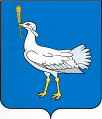 РОССИЙСКАЯ ФЕДЕРАЦИЯМУНИЦИПАЛЬНЫЙ  РАЙОН    БОЛЬШЕГЛУШИЦКИЙ	                                                         САМАРСКОЙ  ОБЛАСТИ       АДМИНИСТРАЦИЯСЕЛЬСКОГО  ПОСЕЛЕНИЯ  БОЛЬШАЯ ДЕРГУНОВКА______________________________        ПОСТАНОВЛЕНИЕ     от 11 апреля 2023г.  № 48О ПРОВЕДЕНИИ ПУБЛИЧНЫХ СЛУШАНИЙВ соответствии со статьями 28 Федерального закона от 06 октября 2003 года № 131-ФЗ «Об общих принципах организации местного самоуправления в Российской Федерации», Уставом сельского поселения Большая Дергуновка, согласно Решению Собрания представителей сельского поселения Большая Дергуновка муниципального района Большеглушицкий Самарской области от 18 октября 2019 года № 223  «Об утверждении Порядка организации и проведения общественных обсуждений или публичных слушаний по вопросам градостроительной деятельности на территории сельского поселения Большая Дергуновка муниципального района Большеглушицкий Самарской области»,П О С Т А Н О В Л Я Ю:Провести на территории сельского поселения Большая Дергуновка муниципального района Большеглушицкий Самарской области  публичные слушания по вопросу обсуждения проекта муниципального правового акта – проекта  Решения Собрания представителей сельского поселения Большая Дергуновка муниципального района Большеглушицкий Самарской области "О внесении изменений в Решение Собрания представителей  сельского поселения Большая Дергуновка муниципального района Большеглушицкий Самарской области от 20 февраля 2017 г.  № 74 «Об утверждении  Правил  благоустройства территории  сельского поселения Большая Дергуновка муниципального района Большеглушицкий Самарской области»".1. Провести на территории сельского поселения Большая Дергуновка муниципального района Большеглушицкий Самарской области публичные слушания по проекту Решения Собрания представителей сельского поселения Большая Дергуновка муниципального района Большеглушицкий Самарской области "О внесении изменений в Решение Собрания представителей  сельского поселения Большая Дергуновка муниципального района Большеглушицкий Самарской области от 20 февраля 2017 г.  № 74 «Об утверждении  Правил  благоустройства территории  сельского поселения Большая Дергуновка муниципального района Большеглушицкий Самарской области»" (далее - Решение).2. Срок проведения публичных слушаний по проекту изменений в Решение – с 18 апреля 2023 года по 22 мая 2023 года.3. В случае, указанном в п. 15 настоящего Постановления, срок проведения публичных слушаний исчисляется со дня официального опубликования настоящего постановления и проекта Решения до дня официального опубликования заключения о результатах публичных слушаний.4. Органом, уполномоченным на организацию и проведение публичных слушаний в соответствии с настоящим постановлением, является Администрация сельского поселения Большая Дергуновка муниципального района Большеглушицкий Самарской области (далее – Администрация). Публичные слушания проводятся в соответствии с Порядком организации и проведения общественных обсуждений или публичных слушаний по вопросам градостроительной деятельности на территории сельского поселения Большая Дергуновка муниципального района Большеглушицкий Самарской области, утвержденным Решением Собрания Представителей сельского поселения Большая Дергуновка муниципального района Большеглушицкий Самарской области от 18.10.2019 № 223.5. Представление участниками публичных слушаний предложений и замечаний по проекту изменений в Решение, а также их учет осуществляется в соответствии с Порядком организации и проведения общественных обсуждений или публичных слушаний по вопросам градостроительной деятельности на территории сельского поселения Большая Дергуновка муниципального района Большеглушицкий Самарской области, утвержденным Решением Собрания Представителей сельского поселения Большая Дергуновка муниципального района Большеглушицкий Самарской области от 18.10.2019 № 223.6. Место проведения публичных слушаний (место проведения экспозиции): 446190, Самарская область, Большеглушицкий район, село Большая Дергуновка, улица Советская, 99.Датой открытия экспозиции считается дата опубликования проекта  Решения и его размещения на официальном сайте Администрации в сети «Интернет» в порядке, установленном п. 1 ч. 8 ст. 5.1 ГрК РФ. Экспозиция проводится в срок до даты окончания публичных слушаний. Посещение экспозиции возможно в рабочие дни с 10.00 до 17.00.7. Собрания участников публичных слушаний по проекту  Решения состоятся в населенном пункте сельского поселения Большая Дергуновка муниципального района Большеглушицкий Самарской области по адресу:- с. Большая Дергуновка – 19 мая 2023 года в 10:00, по адресу: Самарская область, Большеглушицкий район, село Большая Дергуновка, ул. Советская, д. 99.8. Администрации сельского поселения Большая Дергуновка в целях доведения до населения информации о содержании проекта изменений в Решение обеспечить организацию выставок, экспозиций демонстрационных материалов проекта изменений в Решение в месте проведения публичных слушаний (проведения экспозиции проекта изменений в Решение) и в местах проведения собраний участников публичных слушаний по проекту изменений в Решение.9. Прием замечаний и предложений от участников публичных слушаний, жителей поселения и иных заинтересованных лиц по проекту изменений в Решение осуществляется по адресу, указанному в пункте 6 настоящего постановления в рабочие дни с 10 часов до 17 часов. Замечания и предложения могут быть внесены: 1) в письменной или устной форме в ходе проведения собраний участников публичных слушаний; 2) в письменной форме в адрес организатора публичных слушаний; 3) посредством записи в книге (журнале) учета посетителей экспозиции проекта, подлежащего рассмотрению на публичных слушаниях.10. Прием замечаний и предложений от участников публичных слушаний, жителей поселения и иных заинтересованных лиц по проекту прекращается 18 мая 2023 года.11. Назначить лицом, ответственным за ведение протокола публичных слушаний по проекту – ведущего специалиста администрации сельского поселения Большая Дергуновка  Жуваго Викторию Сергеевну.12. Назначить лицом, ответственным за ведение протоколов собраний участников публичных слушаний по проекту - ведущего специалиста администрации сельского поселения Большая Дергуновка Жуваго Викторию Сергеевну.13. Администрации сельского поселения Большая Дергуновка в целях заблаговременного ознакомления жителей поселения и иных заинтересованных лиц с проектом Правил обеспечить:официальное опубликование проекта изменений в Решение в газете «Большедергуновские Вести»;размещение проекта изменений в Решение на официальном сайте Администрации в сети «Интернет»;- беспрепятственный доступ к ознакомлению с проектом изменений в Решение в здании Администрации поселения (в соответствии с режимом работы Администрации поселения).14. Настоящее постановление подлежит опубликованию в газете «Большедергуновские Вести» и на официальном сайте Администрации в сети «Интернет». 15. В случае, если настоящее постановление будет опубликовано позднее календарной даты начала публичных слушаний, указанной в пункте 2 настоящего постановления, то дата начала публичных слушаний исчисляется со дня официального опубликования настоящего постановления. При этом установленные в настоящем постановлении календарная дата, до которой осуществляется прием замечаний и предложений от участников публичных слушаний, жителей поселения и иных заинтересованных лиц, а также дата окончания публичных слушаний переносятся на соответствующее количество дней.И.о. Главы сельского поселения Большая Дергуновкамуниципального района Большеглушицкий Самарской области                                                                               В.И. Дыхно                                                                                                        ПРОЕКТ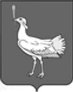 СОБРАНИЕ ПРЕДСТАВИТЕЛЕЙСЕЛЬСКОГО ПОСЕЛЕНИЯБОЛЬШАЯ ДЕРГУНОВКАМУНИЦИПАЛЬНОГО РАЙОНАБОЛЬШЕГЛУШИЦКИЙСАМАРСКОЙ ОБЛАСТИчетвертого созываРЕШЕНИЕ  № ____от _________ 2023 г.О внесении изменений в Решение Собрания представителей  сельского поселения Большая Дергуновка муниципального района Большеглушицкий Самарской области от 20 февраля 2017 г.  № 74 «Об утверждении  Правил  благоустройства территории  сельского поселения Большая Дергуновка муниципального района Большеглушицкий Самарской области»Руководствуясь Уставом сельского поселения Большая Дергуновка муниципального района Большеглушицкий Самарской области, в целях обеспечения систематического  и эффективного контроля за содержанием территории сельского поселения Большая Дергуновка муниципального района Большеглушицкий Самарской области, соблюдением чистоты и порядка, Собрание представителей сельского поселения Большая Дергуновка муниципального района Большеглушицкий Самарской области Р Е Ш И Л О:1. Внести в Решение Собрания представителей сельского поселения Большая Дергуновка муниципального района Большеглушицкий Самарской области от 20 февраля 2017 г. № 74 «Об утверждении Правил  благоустройства территории сельского поселения Большая Дергуновка муниципального района Большеглушицкий Самарской области» (далее – Решение) («Большедергуновские Вести, 2017, 28 февраля, №2(100), «Большедергуновские Вести» 2017, 10 мая, №8(106), «Большедергуновские Вести» 2017, 29 декабря, №28(126), «Большедергуновские Вести» 2018, 30 марта, №6(132), «Большедергуновские Вести» 2018, 31 мая, №10(136), «Большедергуновские Вести» 2018, 31 июля, №14(140), «Большедергуновские Вести» 2019, 29 марта, №8(161), «Большедергуновские Вести» 2019, 10 июля, №16(169), «Большедергуновские Вести» 2019, 09 сентября, №24(177), «Большедергуновские Вести» 2020, 17 апреля, №10(199), «Большедергуновские Вести» 2020, 13 августа, №17(206), «Большедергуновские Вести» 2021, 30 апреля, №14(233); «Большедергуновские Вести» 2022, 29 апреля, №10(264)) следующие изменения:   1). Подпункт 3.5.1. пункта 3.5. раздела 3 Правил благоустройства территории сельского поселения Большая Дергуновка муниципального района Большеглушицкий Самарской области (далее – Правила)  изложить в следующей редакции:  «3.5.1. Процедура предоставления разрешения на осуществление   земляных работ на территории сельского поселения осуществляется в соответствии с муниципальным правовым актом администрации сельского поселения об утверждении порядка предоставления разрешения на осуществление земляных работ на территории сельского поселения, в котором определяется порядок предоставления разрешения на осуществление земляных работ на землях или земельных участках, находящихся в государственной или муниципальной собственности, используемых без их предоставления и установления сервитута или в целях строительства (реконструкции) в соответствии с соглашениями об установлении сервитутов, а также на земельном участке, относящемся к общему имуществу собственников помещений в многоквартирном доме.Уполномоченным органом местного самоуправления сельского поселения на осуществление функций по организации процедуры предоставления разрешения на осуществление земляных работ на территории сельского поселения  является  администрация сельского поселения.».2). Пункт  4.7. раздела 4 Правил изложить в следующей редакции:«4.7. Процедура предоставления порубочного билета и (или) разрешения на пересадку деревьев и кустарников на территории сельского поселения  осуществляется в соответствии с муниципальным правовым актом администрации сельского поселения об утверждении порядка предоставления порубочного билета и (или) разрешения на пересадку деревьев и кустарников  на территории сельского поселения, в котором определяется порядок предоставления порубочного билета и (или) разрешения на пересадку деревьев и кустарников, обязанности получения порубочного билета и (или) разрешения на пересадку деревьев и кустарников заинтересованными лицами для строительства  (реконструкции) объекта капитального строительства либо для целей, не связанных со строительством (реконструкцией) объектов капитального строительства, в том числе в целях:- удаления аварийных, больных деревьев и кустарников;- обеспечения санитарно-эпидемиологических требований к освещенности и инсоляции жилых и иных помещений, зданий;- организации парковок (парковочных мест);- проведения работ по ремонту и реконструкции в охранной зоне сетей инженерно-технического обеспечения (в том числе сооружений и устройств, обеспечивающих их эксплуатацию), не связанных с расширением существующих сетей, а также работ по содержанию автомобильных дорог и сетей инженерно-технического обеспечения в их охранных зонах;- предотвращения угрозы разрушения корневой системой деревьев и кустарников фундаментов зданий, строений, сооружений, асфальтового покрытия тротуаров и проезжей части.Уполномоченным органом местного самоуправления сельского поселения на осуществление функций по организации процедуры предоставления порубочного билета и (или) разрешения на пересадку деревьев и кустарников на территории сельского поселения является  администрация сельского поселения.».3). Подпункты 4.7.1., 4.7.2., 4.7.3. пункта 4.7. раздела 4 Правил исключить.   2. Опубликовать настоящее Решение в газете «Большедергуновские Вести» и  разместить  на официальном сайте.3. Настоящее Решение вступает в силу после  его официального опубликования. Председатель Собрания представителейсельского поселения Большая Дергуновкамуниципального района БольшеглушицкийСамарской области                                                                                А.В. ЧечинИ.о. Главы  сельского поселения Большая Дергуновка                                                                                     муниципального района БольшеглушицкийСамарской области                                                                              В.И. Дыхно 